Рекомендации родителямТребования к фитбол-гимнастике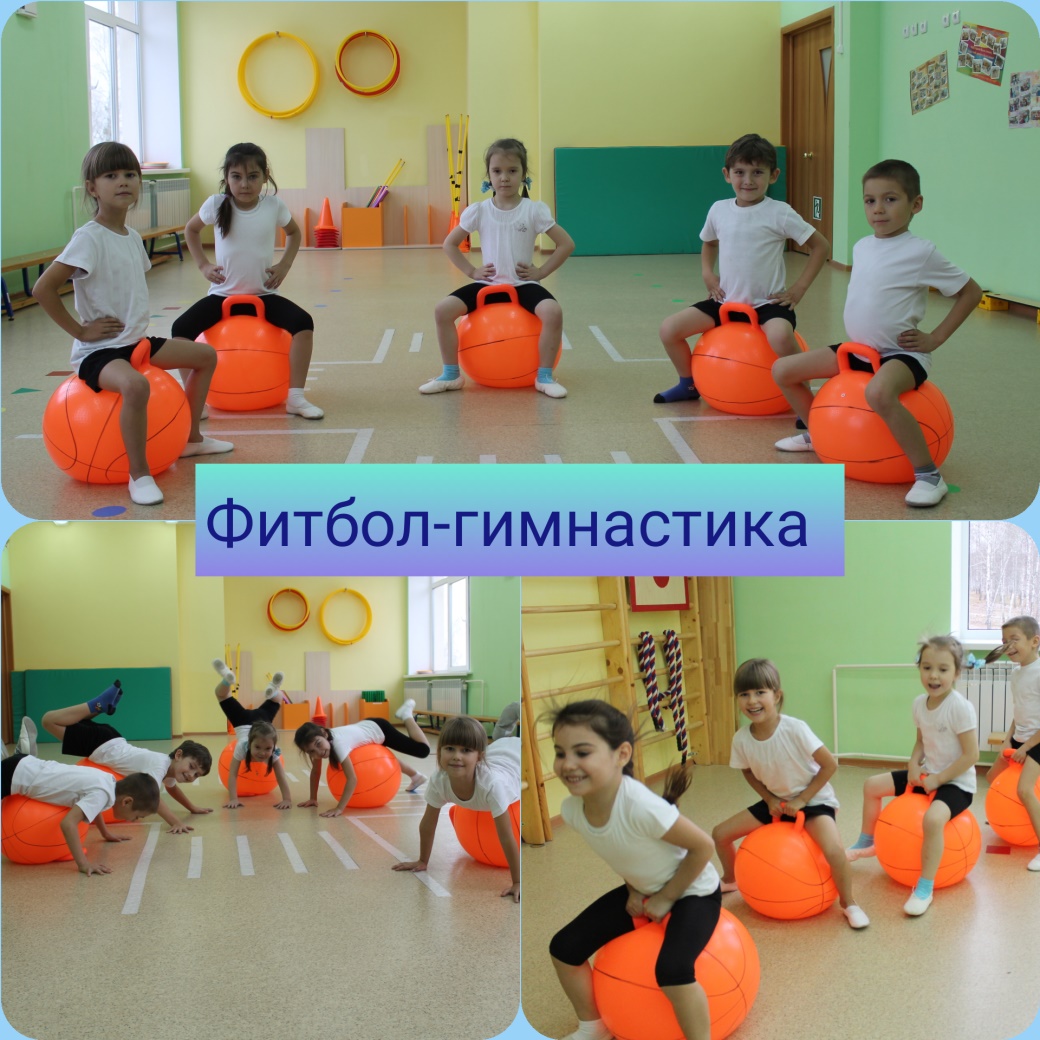 1. Основные правила занятий с мячом:- угол, сформированный туловищем и ногами в положении сидя должен быть больше, чем 90°. - не пытаться перелезть через мяч сзади, садитесь на него только спереди.-на занятиях необходимо использовать устойчивые, правильно надутые мячи. - необходимо регулярно проверять осанку, особенно «S-образную» форму спины и правильность посадки. - ноги занимающегося, должны всегда находиться в контакте с полом. Тело (рука или ягодицы) должно постоянно поддерживаться мячом. - нельзя пользоваться мячом, размер которого слишком мал для ребенка. Это может стать причиной неправильной осанки и даже вызвать боль. - недостаточно надутый мяч приводит к неправильной посадке. - необходимо избегать внезапных, неуправляемых движений мышцами. «Обе ноги постоянно и одновременно должны касаться пола на протяжении всей тренировки с мячом». - при работе с мячом качество должно преобладать над количеством.2. Основные требования к мячам- фитболам.1) Размер мяча:Мяч должен быть надут так, чтобы под весом тела поверхность контакта с полом увеличилась совсем немного. Должны быть возможными упругие подскоки. Как указано на упаковке, мячи выдерживают нагрузку до 300 кг.2) Одежда:Удобная спортивная одежда. Оптимальный вариант — босиком или легкая спортивная обувь с не скользкой подошвой.3) Покрытие для пола:-  Поверхность пола должна быть ровной и гладкой.(Гимнастический мат, пол, покрытый ковром или специальным линолеумом, в редких случаях  паркет)- Необходимо убедиться, что в помещении нет колющих и режущих предметов. (Проверьте, нет ли каких-либо булавок или металлических застежек на одежде, которые могут проколоть мяч) Помните также, что риск прокола мяча существенно возрастает при использовании его на улице.4) Место для выполнения упражнений:Сохранять безопасную дистанцию во всех направлениях.Помещение должно быть приспособлено для занятий физкультурой.5) Хранение фитболов:Держать мяч вдали от нагревательных приборов, а также не допускать их долгого пребывания под прямыми лучами солнца (свыше 30 градусов), так как материал, из которого сделаны мячи, может расплавиться. Правильное обращение и соблюдение мер предосторожности позволит использовать один и тот же мяч долгие годы даже в том случае, если его будут сдувать и надувать очень часто.